                                               БАШҠОРТОСТАН РЕСПУБЛИКАҺЫ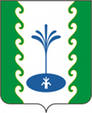 ҒАФУРИ РАЙОНЫМУНИЦИПАЛЬРАЙОНЫНЫҢЕҘЕМ-ҠАРАНАУЫЛ СОВЕТЫ           АУЫЛ БИЛӘМӘҺЕ  ХАКИМИӘТЕАДМИНИСТРАЦИЯСЕЛЬСКОГО ПОСЕЛЕНИЯЗИЛИМ-КАРАНОВСКИЙСЕЛЬСОВЕТМУНИЦИПАЛЬНОГО РАЙОНАГАФУРИЙСКИЙ РАЙОНРЕСПУБЛИКИ  БАШКОРТОСТАНО создании профилактической группыпо предупреждению и профилактике пожаровв жилых помещениях на территории сельского поселенияВ соответствии с Федеральным законом от 06.10.2003г. № 131-ФЗ «Обобщих принципах организации местного самоуправления в Российской Федерации», Федеральным законом от 21.12.1994г. № 69-ФЗ «О пожарной безопасности»  и в целях предупреждения пожаров в жилых помещениях и гибели на них людей,ПОСТАНОВЛЯЮ:1. Создать на территории сельского поселения Зилим-Карановский сельсовет муниципального района Гафурийский район Республики Башкортостан профилактическую группу по предупреждению и профилактике пожаров в жилых помещениях и утвердить ее состав согласно приложению № 1 к настоящему постановлению.2. Рекомендовать профилактической группе по предупреждению ипрофилактике пожаров в жилых помещениях согласно графика работы проводить подворные обходы и профилактические осмотры жилых домов и надворных построек, инструктировать граждан о мерах пожарной безопасности с вручением предложений об устранении выявленных нарушений требований пожарной безопасности. При профилактических осмотрах жилья и надворных построек обращать особое внимание местам проживания одиноких престарелых граждан, многодетных семей, а так же социально неориентированных групп населения.3. Утвердить график работы группы по предупреждению и профилактике пожаров в жилых помещениях на территории сельского поселения Зилим-Карановский сельсовет муниципального района Гафурийский район Республики Башкортостан согласно приложению № 2 к настоящему постановлению.4. Опубликовать настоящее постановление в информационно-телекоммуникационной сети «Интернет» на официальном сайте сельского поселения Зилим-Карановский сельсовет муниципального района Гафурийский район Республики Башкортостан zil-kar.ru5. Контроль за исполнением настоящего постановления оставляю за собой.Глава сельского поселения:			М.С.ШаяхметоваУТВЕРЖДЕНОпостановлением администрациисельского поселения Зилим-Карановскийсельсовет муниципального районаГафурийский район РеспубликиБашкортостанот «19» января 2022г. № 5(приложение № 1)СОСТАВпрофилактической группы по предупреждению и профилактике пожаров в жилых помещениях на территории сельского поселения Зилим-Карановский сельсовет муниципального района Гафурийский район Республики БашкортостанУТВЕРЖДЕНОпостановлением администрациисельского поселения Зилим-Карановскийсельсовет муниципального районаГафурийский район РеспубликиБашкортостанот «19» января 2022г. № 5(приложение № 2)График работы группы по предупреждению и профилактике пожаров в жилых помещениях на территории сельского поселения Зилим-Карановский сельсовет муниципального района Гафурийский район Республики Башкортостана* Дата проведения мероприятия согласовывается при направлении соответствующих сообщений членам группы по предупреждению и профилактике пожаров в жилых помещениях на территории сельского поселения Зилим-Карановский сельсовет муниципального района Гафурийский район Республики Башкортостанза 3 дня до проведения мероприятия.** По согласованию с членами группы по предупреждению и профилактике пожаров в жилых помещениях (одиноких престарелых граждан, многодетных семей, а так же социально неориентированных групп населения) могут проводиться дополнительные подворные обходы и профилактические осмотры жилых домов и надворных построек, инструктаж граждан о мерах пожарной безопасности с вручением предложений об устранении выявленных нарушений требований пожарной безопасности и иные профилактические мероприятия по профилактике пожаров на территории сельского поселения .КАРАРПОСТАНОВЛЕНИЕПОСТАНОВЛЕНИЕ« 19 » января 2022 г.№ 5  « 19 » января 2022 г.  « 19 » января 2022 г.№ п/пФамилия, имя, отчествоЗанимаемая должность1Шаяхметова Миннира СагитовнаГлава сельского поселения2Ахмадуллина Эльза ФаузовнаИ.о.управ.делами3Сулейманова Алсу ГусмановнаСпециалист ВУС4Рахмангулова Гульшат МидхатовнаБиблиотекарь З-Карановской модульной б-ки5Биктимерова Денира ЗакуановнаРаботник СДК с.Зилим-Караново6Гайсина Айгуль ЗиннуровнаДепутат Совета СП7Галин Фаниль СабирьяновичДепутат Совета СП8Рахматуллин Рамиль АхияровичСтароста д.Ибрагимово9Хасанов Марс МаксютовичДепутат Совета СП10Исянбаева Минзифа ШагивалиевнаСтароста д.Бакрак11Сагитов Рафиль РимовичДепутат Совета СП12Сагитова Гульзия РасиховнаЗавуч МОБУ СОШ с.Зилим-Караново13Муллагулова Рима АхатовнаДиректор МОБУ СОШ с.Зилим-Караново14Шарипов Фларит АлимовичДепутат Совета СП15Шарипов Ильшат АскатовичСтароста д.Б.Утяш16Рафиков Марс БулатовичДепутат Совета СП17Абдульманов Ильшат АхтямовичДПО(водитель пож/машины)18Сайфутдинова Роза РаисовнаСтароста д.Ср.Утяш19Газизова Флюра НиязбаевнаСотрудник СДК20Васильева Света СеменовнаДепутат Совета СП21Лукманова Дания РифовнаСотрудник СДК№ п/пМероприятиеМесяцпроведениямероприятияОтветственныелица1Разъяснительная работа сгражданами о мерахпожарной безопасностипостоянноГлава сельского поселения2подворные обходы ипрофилактическиеосмотры жилых домов инадворных построек,инструктаж граждан омерах пожарнойбезопасности с вручениемпредложений обустранении выявленныхнарушений требований ПБпостоянноЧлены профгруппы